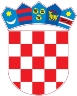 REPUBLIKA HRVATSKAKrapinsko-zagorska županijaUpravni odjel za prostorno uređenje, gradnju i zaštitu okolišaPregrada KLASA: UP/I-361-03/19-01/000357URBROJ: 2140/01-08/4-19-0009Pregrada, 21.10.2019.Predmet:  	Javni poziv za uvid u spis predmetaTOMOTRANS, VL. TOMISLAV GRILEC, HR-49218 PREGRADA, GORIČKA ULICA 5/2. - dostavlja se Pozivamo Vas na uvid u spis predmeta u postupku izdavanja izmjena i dopuna građevinske dozvole zagrađenje građevine poslovne namjene, 2.b skupine - autotransportna logistikana postojećoj građevnoj čestici 2160 (1299/5) k.o. Pregrada (Pregrada, Janka Leskovara.Uvid u spis predmeta može se izvršiti dana  30.10.2019 u 09:00 sati, na lokaciji – Upravni odjel za prostorno uređenje, gradnju i zaštitu okoliša Pregrada, Josipa Karla Tuškana 2, soba 20,. Pozivu se može odazvati stranka osobno ili putem svoga opunomoćenika, a na uvid treba donijeti dokaz o svojstvu stranke u postupku. Izmjene i dopune građevinske dozvole može se izdati i ako se stranka ne odazove ovom pozivu.Stranka koja se odazove pozivu nadležnoga upravnog tijela za uvid, dužna je dokazati da ima svojstvo stranke.VIŠA REFERENTICA ZA PROSTORNO UREĐENJE I GRADNJUJosipa Horvat, bacc.ing.građ. DOSTAVITI:Oglasna ploča upravnog tijelaMrežna stranicaNa katastarskoj čestici za koju se izdaje aktU spis, ovdje